UNIVERSIDADE FEDERAL DA PARAÍBA 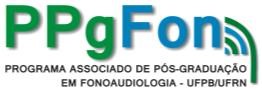 UNIVERSIDADE FEDERAL DO RIO GRANDE DO NORTE                                PROGRAMA ASSOCIADO DE PÓS-GRADUAÇÃO EM FONOAUDIOLOGIA EDITAL 03/2017 - PPGFON/UFPB-UFRN SELEÇÃO PARA CURSO DE MESTRADO ACADÊMICO EM FONOAUDIOLOGIA – 2018RESULTADO DA PROVA ESCRITA DE CONHECIMENTOS ESPECIFÍCOS  01 DE NOVEMBRO DE 2017Universidade Federal da Paraíba (UFPB) Universidade Federal do Rio Grande do Norte (UFRN) CÓDIGO DO CANDIDATO CPF NOTARESULTADO12909 089.743.784-50 7,2APROVADO(A)12937 087.967.254-43 4,3DESCLASSIFICADO12945 097.102.674-26 7,7APROVADO(A)12960 029.600.113-92 7,2APROVADO(A)12962 093.299.674-42 7,8APROVADO(A)12964090.036.284-757,0APROVADO(A)12968008.008.045-62 8,5APROVADO(A)12972 033.744.624-56 4,8DESCLASSIFICADO12973 027.431.384-75 7,4APROVADO(A)12974 064.354.074-10 8,5APROVADO(A)12975 061.932.464-36 7,0APROVADO(A)12976 096.884.894-09 4,5DESCLASSIFICADO12977 106.086.104-61 7,2APROVADO(A)CÓDIGO DO CANDIDATOCPF NOTARESULTADO103790 101.663.374-20 7,5APROVADO(A)104159 104.818.294-07 7,2APROVADO(A)104175 090.135.094-01 5,5DESCLASSIFICADO104183 060.545.684-42 7,0APROVADO(A)104236 085.477.064-02 7,5APROVADO(A)104315 008.904.384-71 5,0DESCLASSIFICADO104370 074.666.144-42 7,6APROVADO(A)104385 094.159.324-06 5,0DESCLASSIFICADO104417 070.485.504-65 5,2DESCLASSIFICADO104428 016.577.934-94 7,8APROVADO(A)104433 510.912.832-49 7,3APROVADO(A)104485 094.425.604-09 7,2APROVADO(A)104486 047.696.984-08 7,0APROVADO(A)104489 030.349.654-19 7,2APROVADO(A)104527 014.374.624-30 7,0APROVADO(A)